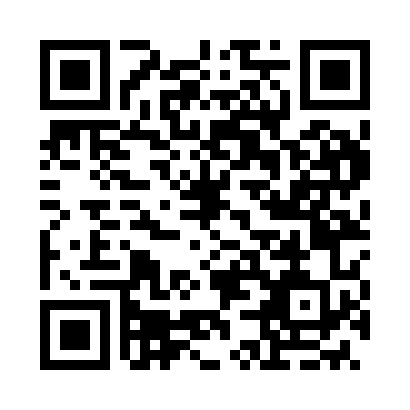 Prayer times for Zsakos, HungaryMon 1 Jul 2024 - Wed 31 Jul 2024High Latitude Method: Midnight RulePrayer Calculation Method: Muslim World LeagueAsar Calculation Method: HanafiPrayer times provided by https://www.salahtimes.comDateDayFajrSunriseDhuhrAsrMaghribIsha1Mon1:424:4012:376:048:3311:122Tue1:444:4112:376:048:3311:113Wed1:464:4212:376:048:3311:104Thu1:484:4212:376:048:3211:085Fri1:504:4312:386:048:3211:076Sat1:524:4412:386:038:3111:067Sun1:544:4512:386:038:3111:048Mon1:564:4512:386:038:3011:039Tue1:584:4612:386:038:3011:0110Wed2:014:4712:386:028:2910:5911Thu2:034:4812:386:028:2910:5712Fri2:054:4912:396:028:2810:5613Sat2:084:5012:396:028:2710:5414Sun2:104:5112:396:018:2610:5215Mon2:124:5212:396:018:2610:5016Tue2:154:5312:396:008:2510:4817Wed2:174:5412:396:008:2410:4618Thu2:204:5512:395:598:2310:4419Fri2:224:5612:395:598:2210:4220Sat2:254:5712:395:588:2110:4021Sun2:274:5812:395:588:2010:3822Mon2:304:5912:395:578:1910:3523Tue2:325:0112:395:578:1810:3324Wed2:355:0212:395:568:1710:3125Thu2:375:0312:395:558:1510:2926Fri2:405:0412:395:558:1410:2627Sat2:425:0512:395:548:1310:2428Sun2:455:0612:395:538:1210:2229Mon2:475:0812:395:528:1010:2030Tue2:505:0912:395:528:0910:1731Wed2:525:1012:395:518:0810:15